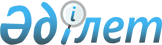 О внесении изменений в некоторые решения Правительства Республики Казахстан и признании утратившим силу постановления Правительства Республики Казахстан от 24 августа 2021 года № 576 "Об утверждении Плана мероприятий на 2021 – 2023 годы по реализации Антикоррупционной стратегии Республики Казахстан на 2015 – 2025 годы"Постановление Правительства Республики Казахстан от 25 марта 2022 года № 158.      Правительство Республики Казахстан ПОСТАНОВЛЯЕТ:      1. Внести в некоторые решения Правительства Республики Казахстан следующие изменения:       1) в постановлении Правительства Республики Казахстан от 8 июля 2021 года № 470 "Об утверждении Плана действий по реализации Концепции развития государственного управления в Республике Казахстан до 2030 года":       в Плане действий по реализации Концепции развития государственного управления в Республике Казахстан до 2030 года, утвержденном указанным постановлением:      в разделе "9. Трансформация судебной системы и администрирования, а также правоохранительной системы для построения сервисной модели государства":      в подразделе "9.3. Антикоррупционная политика":      строку:      "      изложить в следующей редакции:      "       2) в постановлении Правительства Республики Казахстан от 28 октября 2021 года № 774 "Об утверждении единого перечня открытых данных государственных органов, размещаемых на интернет-портале открытых данных":        в едином перечне открытых данных государственных органов, размещаемых на интернет-портале открытых данных, утвержденном указанным постановлением:      в разделе "Государственный сектор":      строку, порядковый номер 11, изложить в следующей редакции:      "       2. Признать утратившим силу постановление Правительства Республики Казахстан от 24 августа 2021 года № 576 "Об утверждении Плана мероприятий на 2021 – 2023 годы по реализации Антикоррупционной стратегии Республики Казахстан на 2015 – 2025 годы".      3. Настоящее постановление вводится в действие по истечении десяти календарных дней после дня его первого официального опубликования.© 2012. РГП на ПХВ «Институт законодательства и правовой информации Республики Казахстан» Министерства юстиции Республики КазахстанАнтикоррупционная политика будет реализовываться в рамках Антикоррупционной стратегии Республики КазахстанАнтикоррупционная политика будет реализовываться в рамках Антикоррупционной стратегии Республики Казахстан""Антикоррупционная политика будет реализовываться в рамках Концепции антикоррупционной политики Республики Казахстан на 2022 – 2026 годыАнтикоррупционная политика будет реализовываться в рамках Концепции антикоррупционной политики Республики Казахстан на 2022 – 2026 годы";";11.11. Информация по реализации Концепции антикоррупционной политики Республики Казахстан на 2022 – 2026 годы ежегоднодо 15 сентября года, следующего за отчетным периодомдо 15 сентября года, следующего за отчетным периодомАРМ интернет-портала открытых данныхАПК".".".".      Премьер-МинистрРеспублики Казахстан А. Смаилов